Singleton Church of England Primary School  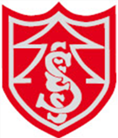 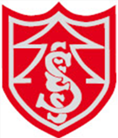 Church Road, Singleton, Poulton-le-Fylde FY6 8LNTelephone (01253) 882226   Email: head@singleton.lancs.sch.ukhttp://www.singleton.lancs.sch.uk/Head teacher: Mrs. Amanda Clayton Dear Parents										July 2019Dinner MoneyPayments for next terms dinner money are now due, please can all payments be returned to the office by Wednesday 17th July. Weekly PayersIf you choose to pay weekly, you will need to pay a week in advance.  For the first week only you will need to pay for 7 days, which is £15.40 per child. We will then collect dinner money payments on Friday morning, which is £11 per child per week.Weekly dinner money needs to be placed in an envelope, clearly labelled with your child’s name, titled dinner money and posted in the school drop off box.Meals must be paid for in advanceHalf-Termly PayersIf you choose to pay for the term, which takes us up to 25th October, you will need to pay £81.40 per child.Please could all cheques be made payable to Lancashire County Council.Should your child be absent then you will be credited with the cost of the meal and pay less the following week, for those paying half-termly you will be credited the following term. If you decide to change to a packed lunch, please notify the Office at least one week in advance to allow the cook time to change her order.  If you have any queries or problems please do not hesitate to contact me.Thank you,Rachel ReevesOffice Manager